Переведите письменно текст, выполните задания к тексту.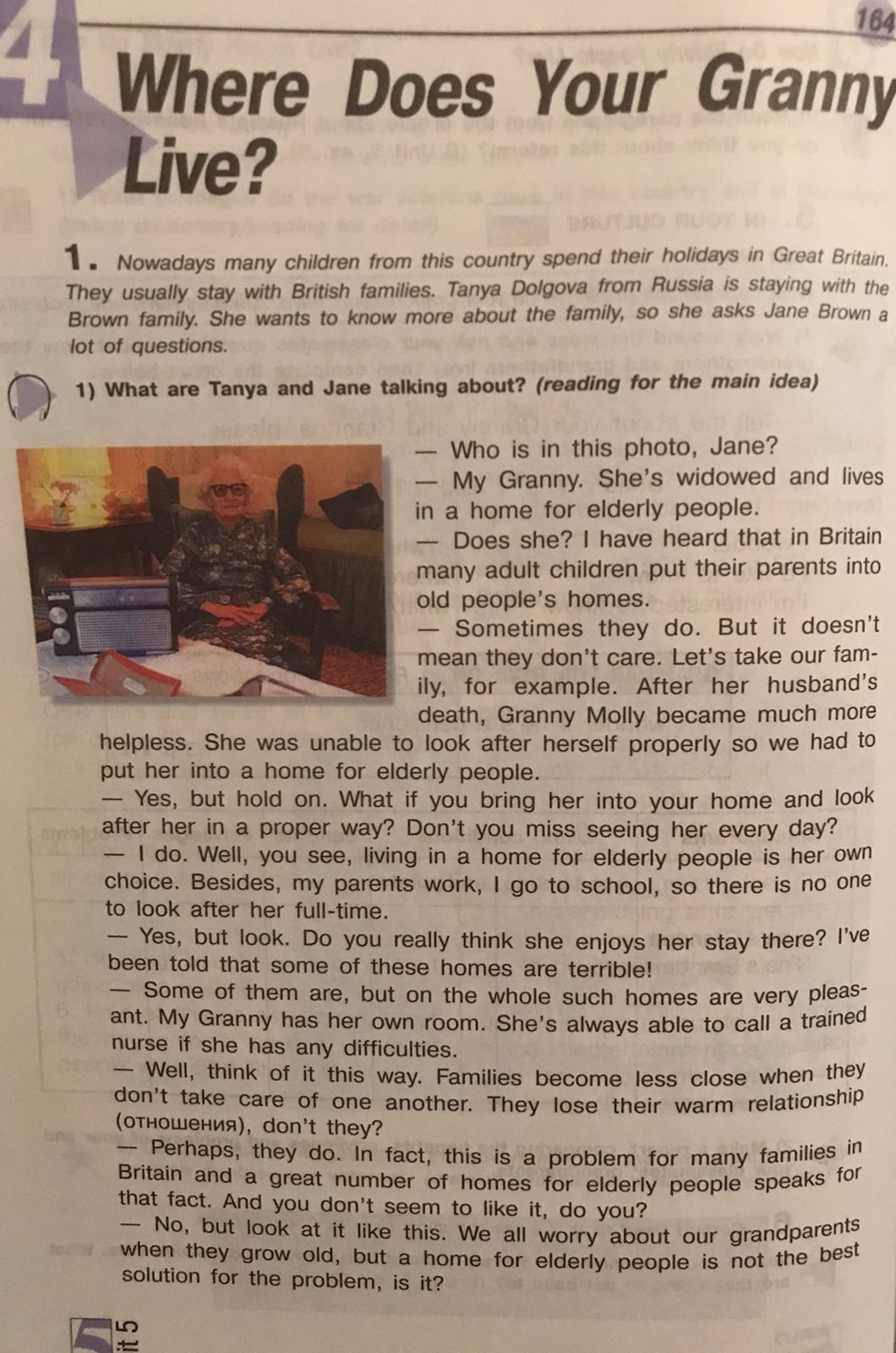 